This oneComplete the table below with a sentence to determine which item you prefer, using the correct demonstrative pronoun (este/esta/estos/estas). The first one has been done for you as an example. For the teacherStudent responses will vary. Sample responses are provided in the table below. © State of New South Wales (Department of Education), 2023The copyright material published in this resource is subject to the Copyright Act 1968 (Cth) and is owned by the NSW Department of Education or, where indicated, by a party other than the NSW Department of Education (third-party material).Copyright material available in this resource and owned by the NSW Department of Education is licensed under a Creative Commons Attribution 4.0 International (CC BY 4.0) license.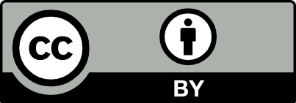 This license allows you to share and adapt the material for any purpose, even commercially.Attribution should be given to © State of New South Wales (Department of Education), 2023.Material in this resource not available under a Creative Commons license:the NSW Department of Education logo, other logos and trademark-protected materialmaterial owned by a third party that has been reproduced with permission. You will need to obtain permission from the third party to reuse its material.Links to third-party material and websitesPlease note that the provided (reading/viewing material/list/links/texts) are a suggestion only and implies no endorsement, by the New South Wales Department of Education, of any author, publisher, or book title. School principals and teachers are best placed to assess the suitability of resources that would complement the curriculum and reflect the needs and interests of their students.If you use the links provided in this document to access a third-party's website, you acknowledge that the terms of use, including licence terms set out on the third-party's website apply to the use which may be made of the materials on that third-party website or where permitted by the Copyright Act 1968 (Cth). The department accepts no responsibility for content on third-party websites.Itemseste/esta/estos/estas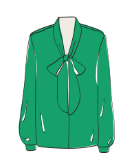 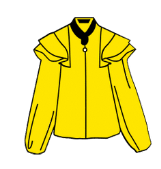 Prefiero esta blusa amarilla. 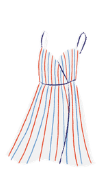 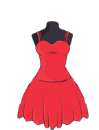 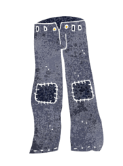 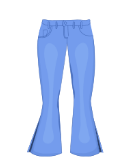 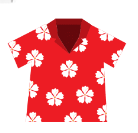 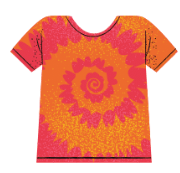 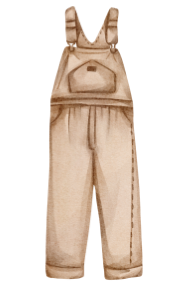 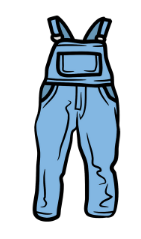 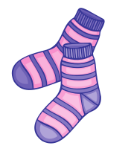 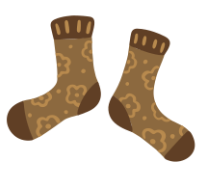 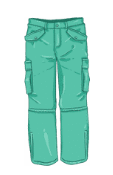 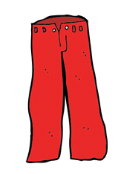 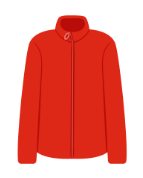 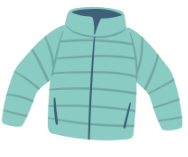 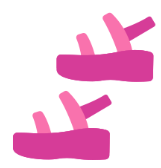 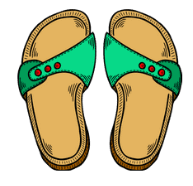 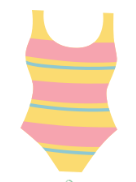 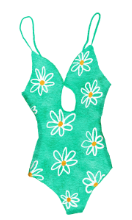 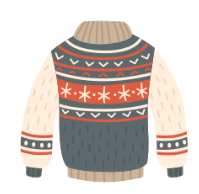 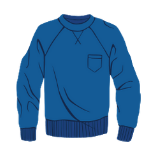 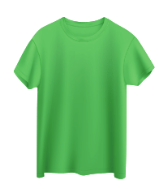 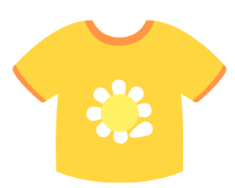 ItemsPrefiero esta blusa amarilla.Prefiero esta blusa verde Prefiero este vestido a rayas.Prefiero este vestido rojoPrefiero estos vaqueros negros.Prefiero estos vaqueros azules y anticuados.Prefiero esta camisa floreada.Prefiero esta camiseta estampada.Prefiero este mono marrón.Prefiero este mono azul.Prefiero estos calcetines a rayas.Prefiero estos calcetines floreados y marrones.Prefiero estos pantalones verdes.Prefiero estos pantalones rojos.Prefiero esta chaqueta roja.Prefiero esta chaqueta verde.Prefiero estas sandalias rosas.Prefiero estas sandalias verdes.Prefiero este traje de baño a rayas.Prefiero este traje de baño floreado verde.Prefiero este suéter estampado.Prefiero este suéter azul.Prefiero esta camiseta verde.Prefiero esta camiseta floreada y amarilla.